DİŞ ÇEKİMİ SONRASI YAPILMASI GEREKENLER1-  Çekim yerine konan steril gazlı bezi 15-20 dakika boyunca ısırınız. Bu tamponu attıktan sonra ikinci bir tampon yerleştirmeyiniz.2- Ağzınızı 24 saat su ile çalkalamayınız.3- Sızıntı şeklinde kanamanız olabilir. Bu kanama 6 ile 24 saat arasında bir süre devam edebilir. Kanın tükürüğü boyama özelliğinden dolayı kanamanızın fazla olduğunu düşünüp paniğe kapılmayınız. Eğer çok kanamanız olursa hekiminize başvurunuz.4- Ağrınız olabilir. Bu durumda ağrı kesici alabilirsiniz. Aspirin türevi  ağrı kesiciler almayınız.5- 48-72 saat sonra şiddetli ağrı oluşabilir. 24 saati geçen kanama, kötü tat ve koku hissi olursa hekiminize başvurunuz.6- 24 saat süreyle sigara içmeyiniz ve alkollü içkilerden kaçınınız.7- Diş çekim yerine dilinizi ya da herhangi bir aleti sokup kurcalamayınız.8- Diş çekiminden sonra 2 saat kadar bir şey yemeyiniz.9- 24 saat süreyle çok sıcak veya soğuk gıdalar yemeyiniz ve içmeyiniz.10- Diş çekimini takiben 24 saat sonra normal ağız bakımı uygulamalarına devam ediniz.11- Şayet diş çekimi normale göre zor olduysa çekim bölgesine dışarıdan 8 saat boyunca saatte bir 5-10 dakika süreyle buz uygulaması şişmeyi ve morarmayı önler.12- Dikiş atıldıysa dikişler 7 ila 10 gün içinde alınmalıdır.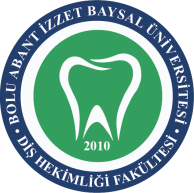 BOLU ABANT İZZET BAYSAL ÜNİVERSİTESİ DİŞ HEKİMLİĞİ FAKÜLTESİAĞIZ, DİŞ VE ÇENE CERRAHİSİ ANABİLİM DALI DİŞ ÇEKİMİ SONRASI AĞIZ BAKIM FORMUBOLU ABANT İZZET BAYSAL ÜNİVERSİTESİ DİŞ HEKİMLİĞİ FAKÜLTESİAĞIZ, DİŞ VE ÇENE CERRAHİSİ ANABİLİM DALI DİŞ ÇEKİMİ SONRASI AĞIZ BAKIM FORMUBOLU ABANT İZZET BAYSAL ÜNİVERSİTESİ DİŞ HEKİMLİĞİ FAKÜLTESİAĞIZ, DİŞ VE ÇENE CERRAHİSİ ANABİLİM DALI DİŞ ÇEKİMİ SONRASI AĞIZ BAKIM FORMU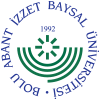 DOKÜMAN KODUYAYIN TARİHİREVİZYON NOREVİZYON TARİHİSAYFA NOSHB.FR.0903/01/2019--1/1